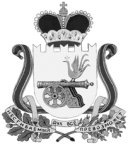 АДМИНИСТРАЦИЯ ВЯЗЬМА-БРЯНСКОГО СЕЛЬСКОГО ПОСЕЛЕНИЯВЯЗЕМСКОГО РАЙОНА  СМОЛЕНСКОЙ ОБЛАСТИП О С Т А Н О  В Л Е Н И Еот 02.03.2018                                                                                                        №   13Руководствуясь Федеральным законом от 6 октября 2003 года № 131-ФЗ «Об общих принципах организации местного самоуправления в Российской Федерации», Федеральным законом от 27 июля 2010 № 190-ФЗ «О теплоснабжении», постановлением Правительства Российской Федерации от 22 февраля 2012 № 154 «О требованиях к схемам теплоснабжения, порядку их разработки и утверждения», Порядком  организации и проведения публичных слушаний в Вязьма-Брянском сельском поселении Вяземского района Смоленской области, утвержденным решением Совета депутатов Вязьма-Брянского сельского поселения Вяземского района Смоленской области от 01.02.2018 № 4, Уставом Вязьма-Брянского сельского поселения Вяземского района Смоленской области Администрация Вязьма-Брянского сельского поселения Вяземского района Смоленской области, п о с т а н о в л я е т:1. Назначить проведение публичных слушаний по внесению изменений в схему теплоснабжения Вязьма-Брянского сельского поселения Вяземского района Смоленской области на период 2013-2028 годы, на 10 апреля 2018 года в 14-00 в здании Администрации Вязьма-Брянского сельского поселения Вяземского района Смоленской области по адресу: Смоленская область, Вяземский район, с. Вязьма-Брянская, ул. Горького, д. 2. 2. Для осуществления публичных слушаний образовать организационный комитет в следующем составе:	1) Шайторова Валентина Павловна  - Глава муниципального образования Вязьма–Брянского сельского поселения Вяземского района Смоленской области – председатель;	2) Карабановский Николай Анатольевич – заместитель Главы муниципального образования  Вязьма–Брянского сельского поселения Вяземского района Смоленской области – заместитель председателя;	3) Орзул Елена Викторовна – специалист 1 категории Администрации Вязьма-Брянского сельского поселения Вяземского района Смоленской области - секретарь;	Члены комиссии:	4)  Дудка Людмила Ивановна  – генеральный директор ООО «Стимул»;5) Суворов Олег Викторович –начальник ТЭУ ООО «Стимул».	3. Предложения и замечания по проекту о внесении изменений в схему теплоснабжения   Вязьма–Брянского сельского поселения Вяземского района Смоленской области на период 2013-2028 годы направлять в письменном виде в организационный комитет до 9 апреля 2018 года включительно.4. Разместить проект решения Совета депутатов Вязьма-Брянского сельского поселения Вяземского района Смоленской области «О внесении изменений в схему теплоснабжения  Вязьма-Брянского сельского поселения Вяземского района Смоленской области на период 2013-2028 годы » в информационно-телекоммуникационной сети «Интернет» (вязьма-брянская.рф). 5.Опубликовать настоящее постановление в газете «Вяземский вестник».Глава   муниципального     образованияВязьма-Брянского сельского  поселенияВяземского района Смоленской области                                      В.П. ШайторовапроектАДМИНИСТРАЦИЯВЯЗЬМА-БРЯНСКОГО СЕЛЬСКОГО ПОСЕЛЕНИЯВЯЗЕМСКОГО РАЙОНА  СМОЛЕНСКОЙ ОБЛАСТИП О С Т А Н О В Л Е Н И Еот  _____________                                                                                         №  ____В соответствии с Требованиями к порядку разработки и утверждения схем теплоснабжения, утвержденными постановлением Правительства РФ от 22 февраля 2012 № 154, федеральными законами от 27 июля 2010 №190-ФЗ «О теплоснабжении», от 6 октября 2003 № 131-ФЗ «Об общих принципах организации местного самоуправления в Российской Федерации», руководствуясь Уставом Вязьма-Брянского  сельского поселения Вяземского района Смоленской области,Администрация Вязьма-Брянского  сельского поселения Вяземского района Смоленской области п о с т а н о в л я е т:1. Утвердить актуализированную схему теплоснабжения Вязьма-Брянского сельского поселения  Вяземского района Смоленской области на 2019 год 2. Опубликовать настоящее постановление в газете «Вяземский вестник».3. Разместить настоящее постановление на официальном сайте  Администрации Вязьма-Брянского сельского поселения Вяземского района Смоленской области в информационно-телекоммуникационной сети «Интернет» (вязьма-брянская.рф). 4. Контроль за исполнением настоящего постановления оставляю за собой.Глава   муниципального     образованияВязьма-Брянского сельского  поселенияВяземского района Смоленской области                                      В.П. ШайтороваУТВЕРЖДЕНАпостановлением АдминистрацииВязьма-Брянского сельского поселенияВяземского района Смоленской областиот_______________№_______________Актуализированная схема теплоснабжения Вязьма-Брянского  сельского поселения Вяземского района Смоленской области на 2019 годПриложениеО проведении публичных слушаний по внесению изменений в схему теплоснабжения  Вязьма-Брянского сельского поселения  Вяземского района Смоленской области на период 2013-2028 годыОб утверждении актуализированнойсхемы   теплоснабжения    Вязьма-Брянского сельского поселения  Вяземского района Смоленской области на 2019Баланс тепловой энергии на котельных на 2019 годБаланс тепловой энергии на котельных на 2019 годБаланс тепловой энергии на котельных на 2019 годБаланс тепловой энергии на котельных на 2019 годБаланс тепловой энергии на котельных на 2019 годБаланс тепловой энергии на котельных на 2019 годБаланс тепловой энергии на котельных на 2019 годНаименование юридического лица, в собственности/аренде у которого находится источникНаименование источника тепловой энергииПолезный отпуск тепловой энергии потребителям, ГкалНормативные  технологические потери в тепловых сетях теплоснабжающей организации, ГкалОтпуск тепловой энергии в сеть, ГкалРасход тепловой энергии на собственные нужды, ГкалВыработка тепловой энергии, ГкалООО «Стимул»Котельная ООО «Стимул»18 3004 18322 48350822 991ВСЕГО18 3004 18322 48350822 991